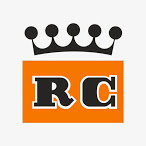 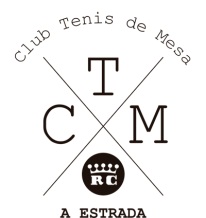 1º TORNEO DE TENIS DE MESARECREO CULTURAL DA ESTRADA1-ORGANIZACIÓN:  La organización estará a cargo del Recreo Cultural de A Estrada, siendo su gerente, D. Manuel García Freire  el Director Técnico del torneo en todas sus categorías.El comité organizador, tendrá carácter resolutivo sobre todas las materias que se relacionan con el Torneo.2-FECHA Y LUGAR: El torneo tendrá lugar el  domingo 25 de junio de 2017, en el Pabellón cubierto del Recreo Cultural de A Estrada.Dichas instalaciones se hallan en el lugar Montecelo  s/n, Toedo, A Estrada (PO)La competición dará comienzo a las 10h, por lo que se ruega, se presenten con antelación en las instalaciones.El pabellón se abrirá  a los participantes, para el  calentamiento a las 9,15h.La competición  será  en horario de mañana hasta las 13,30hy de 15,30h a 19h en horario de tarde.A la finalización de la competición tendrá lugar la Entrega de premios.3-INSCRIPCION-La inscripción será GRATUITALa fecha límite de la inscripción ser el día 20 de junio (hasta las 22h)La inscripción se podrá hacer de las siguientes formas:  -En las oficinas del RC A Estrada  -Llamando a los siguientes teléfonos:       -647 39 30 87    Ramón                                                                             -606 42 36 89   Manu -en el e mail  del Recreo Cultural  -recreoculturalestrada@gmail.com-Para inscribirse se necesita: .Nombre y apellidos                                                     .D.N.I.                                                     .Fecha de nacimiento                                                     .Domicilio o club de pertenencia4- MODALIDAD:	El torneo se realizara en Modalidad Individual   La primera fase o Fase de Grupos será una liguilla, Todos contra todos.Los tres primeros clasificados de cada grupo pasaran de ronda (Open A)  y los restantes jugaran el open B.La segunda fase tendrá carácter eliminatorio  tanto en el Open a como en el Open B                    5-DE LOS PARTIDOS:Los partidos se jugaran al mejor de cinco set (el primero que haga  tres set).Cada set se jugara a 11 puntos, ganando el set el 1º que llegue a 11 con dos puntos de ventaja.El saque será libre a toda la mesa.Para cualquier duda se dirigirán al árbitro del partido y en caso de persistir la duda, al director del torneo que se remitirá a la normativa de la RFETM.Las pelotas a utilizar serán DHS de celuloide.6-CATEGORIAS:Habrá diferentes categorías en función de la edad de los jugador@sinscritos. (Prebenjamín, Benjamín,Alevin,Infantil , Juvenil,Sub 23,  Senior , veteran@s y discapacitad@s) La dirección técnica se reserva el derecho de reorganizar los grupos si fuera necesario.7-DE LOS JUGADORES:Se podrá inscribir, cualquier jugad@r   de cualquier  edad.Se podrán inscribir jugador@s  no federados y federados.Se podrá  inscribir cualquier jugador sea o no socio del R CulturalSe podrán inscribir jugador@s  de cualquier lugar8-PREMIOS: Los tres  primeros clasificados de cada categoría obtendrán Trofeo (Open A)Los dos primeros clasificados del Open B obtendrán TrofeoDurante la celebración del torneo habrá servicio de Cafetería  y Restaurante a  su disposición.Todos los participantes pueden hacer uso de las instalaciones del RC A Estrada (incluidas las piscinas)A Estrada, a  ocho  de Mayo de 2017                        El Director técnico